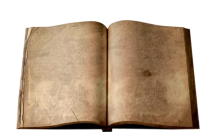 Bibliography A Business and its Beliefs by Thomas J. Watson Respect for the individual, customer service, and performance excellence A Child Called It by David Peltzer About indescribable abuse A Gentleman in Moscow by Amor Towles30 years of house arrest in Russian historyA Little History of the World by E.H. Gombrich Engaging tale of human history A Man Called Ove by Fredrik BackmanFor the curmudgeon in your lifeA Short History of Nearly Everything by Bill Bryson Highly interesting science book A Walk in the Woods by Bill Bryson Walking the Appalachian Trail All Over but the Shoutin'  by Rick BraggAuthentic account of dysfunction and graceAll the Light We Cannot See by Anthony DoerrAn enchanting mix of history, character and story masterfully writtenBeing Mortal by Atul GawandeEnd of life mattersCinnamon and Gunpowder by Eli Brown Pirates, food and adventure on the high seasComplications by Atul Gawande Medicine today from a surgeon’s perspective Cutting for Stone by Abraham Verghese
Politics, medicine, and human relationships intricately toldEconomics by Paul Samuelson Classic text on the principles of economics Eight Habits of the Heart by Clifton L. Taulbert Growing up in the south Einstein by Walter Isaacson The science and psychology of a genius Emotional Intelligence by Daniel Goleman Practical wisdom Execution by Larry Bossidy and Ram CharanGetting things done First Things First by Stephen R. Covey Effective time management First, Break All the Rules by Marcus Buckingham and Kurt CoffmanProfessional DevelopmentFolkways by William Graham SumnerA study of mores, customs and manners in man’s struggle for survival Fraternity by Diane Brady True story about opportunity, courage, growth and love  Gift from the Sea by Anne Morrow Lindbergh About reflection, learning and tranquility Good to Great by James Collins Level 5 leadership, the right people on the bus, the hedgehog concept Guns, Germs and Steel by Jared Diamond The biological and cultural evolution of human beings Hillbilly Elegy by J.D. VanceFirst person sociology book of Appalachian cultureHistory of Western Philosophy by Bertrand Russell Highly recommended history of philosophical thought How Doctors Think by Jerome Groopman Avoiding health care mistakes How Starbucks Saved My Life by Michael Gill Life, work, and the Starbucks experience How the Irish Saved Civilization by Thomas Cahill Ireland’s heroic role How to Win Friends and Influence People by Dale Carnegie Simple truths for positive relationships How We Die by Sherwin Nuland A compassionate reflection on life’s final chapter If You Meet the Buddha on the Road, Kill Him! by Sheldon Kopp Self-understanding and personal growth In Search of Excellence by Tom Peters and Bob Waterman Business lessons from great companies Intellectuals by Paul Johnson The enlightened ideas and different personalities of influential thinkers In the Heart of the Sea by Nathaniel Philbrick The true and tragic story of the whaling ship Essex, 1820   Is It Worth Dying For? by Robert S. EliotLife in perspective Leading at a Higher Level by Ken Blanchard Leadership principles and skills Learned Optimism by Martin Seligman The importance of attitude Make Your Bed by William McRavenLeadership lessons to change the worldMan’s Search for Meaning by Viktor E. Frankl Psychology of the concentration camp Motivation and Personality by Abraham Maslow The hierarchy of human needs Nickel and Dimed (2011) by Barbara Ehrenreich Realistic account of life in low-waged America Night by Elie Wiesel Survival and hope Nothing But the Truth by AviThe “communication” book all students, parents, teachers and administrators should readNow, Discover Your Strengths by Marcus Buckingham and Donald Clifton Professional growth Oh, The Places You’ll Go! by Dr. Seuss A book about choice, judgment, consequences and hope On Becoming a Person by Carl Rogers Guidance for psychological health On Writing by Stephen King A memoir of the craft Plato, Not Prozac! by Lou Marinoff Right thinking, right living Quiet by Susan Cain Examination and discussion of introversion and extroversion Riders of the Purple Sage by Zane GrayCattle rustling, nature’s beauty, religion, prejudice, and cowboy love in the American westSabbath by Wayne Muller Work well, rest well Sailing the Wine-Dark Sea by Thomas Cahill The role of the Greeks in western civilization Sapiens: A Brief History of Humankind by Yuval Noah Harari“Must read” history of humankindSeason of Life by Jeffrey MarxAbout turning boys into men Soul Pancake by Rainn WilsonThought provoking questions that should be discussed by partnersSutton by J. R. Moehringer
Unique character and gangster historyTeam of Rivals by Doris Kearns Goodwin Early American leadership Ten Commandments for Business Failure by Donald Keough Business wisdom based on true-life cases That Dark and Bloody River by Allan Eckert Historical account of the Ohio River Valley from 1764 to the early 1800s The 7 Habits of Highly Effective People by Stephen Covey Timeless principles that build character The Art of Loving by Erich Fromm Meaningful relationships The Bible (Old and New Testament) Basis of the religious beliefs and moral truths of Christianity The Blank Slate by Steven Pinker Human nature based on science and common sense The Cave and The Light by Arthur Herman The influence of Plato and Aristotle on western civilizationThe Checklist Manifesto by Atul Gawande How to get things right in a complex world—from medicine to aviation to construction to finance The Defining Decade by Meg JayRead before you are thirtyThe Devil in the White City by Erik Larson Madness and magic, stranger than fiction The Dream Manager by Matthew Kelly Employee morale, retention and performance The Effective Executive by Peter Drucker A handbook for doing the right things with contribution as the measure of success The Emperor of All Maladies by Siddhartha Mukherjee The history and biology of cancer The Five Dysfunctions of a Team by Patrick M. Lencioni Work team dynamicsThe Five People You Meet in Heaven by Mitch Albom The purpose and importance of people in our lives The Gene by Siddartha MukherjeeA personal and scientific historyThe Goldfinch: A Novel by Donna TarttA story of art, intrigue, love and lossThe Greatest Generation by Tom BrokawResponsibility, bravery, sacrifice, and hard work of the World War II generation The Greatest Salesman in the World by Og Mandino About attitude and service The Happiness Project by Gretchen Rubin A contemporary and compelling account of the pursuit of happiness The Iliad and The Odyssey by Homer Distillation of the moral philosophy of ancient Greece The Killer Angels by Michael Shaara Leadership challenge and courage The Last Lecture by Randy Pausch Lessons from a young life too soon goneThe Leader’s Bookshelf by James StavridisBooks that have shaped America’s military leadersThe Life of Pi by Yann Martel Survival at sea with a 450-lb Bengal tiger The Little Prince by Antoine de Saint-Exupery A children’s (adult) book about purpose, responsibility and love The Martian by Andy Weir
Science and survival, unvarnished page-turnerThe Next 100 Years by George Friedman
Social, economic and military forecastThe One Minute Manager by Kenneth Blanchard The fundamentals of performance management creatively taught The People’s House by David PepperPolitical thrillerThe Practice of Management by Peter Drucker The responsibilities and fundamental tasks of management The President’s Club by Nancy Gibbs and Michael Duffy The personalities and relationships of American presidents The Principles of Scientific Management by Frederick Taylor The seminal management book on work productivity The Prophet by Kahlil Gibran Timeless wisdom The Reckoning by David Halberstam The fall and rise of quality in the automobile industry  The Richest Man in Babylon by George ClasonThe best financial advice you will ever receive The Righteous Mind by Jonathan HaidtThe pervasive power of rationalizationThe Road Less Traveled by Scott Peck Responsibility, discipline and love The Screwtape Letters by C.S. Lewis Human nature The Servant by James HunterA coaching book for developing leadersThe Storm of War by Andrew Roberts Definitive history of the second world war that claimed the lives of 50 million people The Traveler’s Gift by Andy Andrews Decisions that Determine Personal Success The Warmth of Other Suns by Isabel Wilkerson The epic story of America’s great migration The Worldly Philosophers by Robert Heilbroner The lives, times and ideas of the great economic thinkers Toward a Psychology of Being by Abraham Maslow The human potential for psychological growth Turn the Ship Around!  by David MarquetHow to take your team from last place to best in classUncle Tom’s Cabin by Harriet Beecher Stowe A folk picture of an age and a nation Uncommon Friends by James Newton A lifetime of friendship with Thomas Edison, Henry Ford, Harvey Firestone, Alexis Carrel and Charles Lindberg Washington: A Life by Ron Chernow A "must read" biography for every American Who Says Elephants Can’t Dance? by Louis Gerstner An instructive book on business leadership Wooden on Leadership by John Wooden Principles and practices Work Rules! by Laszlo BockGoogle policies and practices based on empirical dataWorld Order by Henry KissingerPast, present and future of the geopolitical worldYounger Next Year by Chris Crowley and Henry S. Lodge The biology and sociology of aging December, 2017